č.j.:  VÚV 2416/2022Výchovný ústav, střední škola a školní jídelnaVišňové, Zámek 1____________________________________________________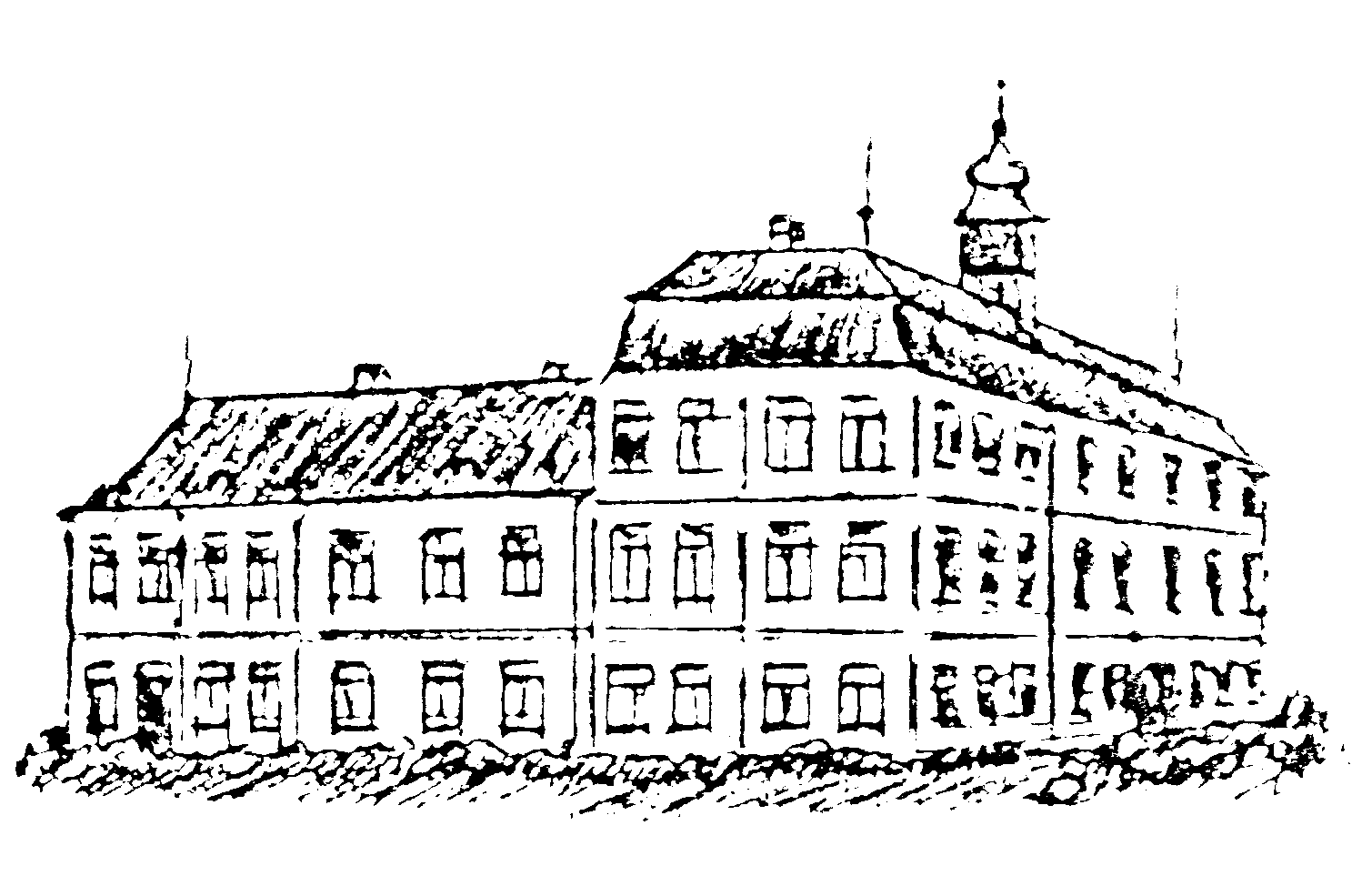 ŠKOLNÍ VZDĚLÁVACÍ PROGRAM PRO VÝCHOVU2023/2024Platnost od  1.9.2023						vypracoval: Bc. Jiří Cakl								schválil: Mgr. Vladimír Korek										   ředitelObsahIdentifikační údaje .……………………………………………………..………..….3Charakteristika školského zařízení ………………………………………………...4Charakteristika Školního vzdělávacího programu (dále jen ŠVP)…………...…...5Zaměření školského zařízení ………………………………………………….....5Cíle a vzdělávání ……………………………………………………………...…5Délka zájmového vzdělávání a časový plán zájmového vzdělávání …………….7Formy zájmového vzdělávání ……………………………………………………7Obsah zájmového vzdělávání …………………………………………….……...8Podmínky přijímaní dětí ………………………………………………………....8Průběh a ukončování zájmového vzdělávání ………………………………….....8Podmínky pro vzdělávání dětí se speciálními vzdělávacími potřebami ………....9Spolupráce s rodiči a jinými subjekty ……………………………………..……..9Popis materiálního zabezpečení …………………………………..……….…...10Personální zabezpečení provozu ………………………………………..……...11Ekonomické podmínky …………………………………………………….......11Popis podmínek bezpečnosti práce a ochrany zdraví ………………..………...11Plán výchovně vzdělávací činnosti………………………………………………....12Složka výchovná ……………………………………………………….……….12Organizace výchovných činností ……………………………………...………..12Organizace zájmových činností ………………………………………………...12Zařazení dětí do rodinných skupin nebo výchovných skupin ………….…...….12Zájmové kroužky …………………………………………………………….…13Systém hodnocení dětí ……………………………………………….……...…13Sebeobslužné a organizační činnosti…………………………………………... 15Zájmové činnosti estetické, výtvarné, rukodělné ………………………………19Zájmové činnosti pohybově sportovní ………………………………………....204.10. Zájmové činnosti taneční, hudební a dramatické ……………………..………204.11. Zájmové činnosti společenskovědní ……………………….….............………21Zájmové činnosti přírodovědné ………………………………..............………22Autoevaluace školského zařízení ………………………………………………….24Pracovně výchovná skupina……………………………………………………….26Identifikační údajeNázev:	 Výchovný ústav, střední škola a školní jídelna Višňové, Zámek 1Adresa školského zařízení:			Višňové, Zámek 1						671 38 Višňové u ZnojmaIČO:				                       49438921RED IZO:					600030971Ředitel:			                       Mgr. Vladimír Korektel.:						702012064e-mail:	                       info@vuvisnove.czweb			www.vuvisnove.czPrávní forma:				příspěvková organizaceZřizovatel:			Ministerstvo školství, mládeže a tělovýchovy
Užívaná zkratka: MŠMT
Adresa: Karmelitská 7, 118 12 Praha 1
IČO: 00022985web:www.msmt.cz				Charakteristika školského zařízení     Výchovný ústav, střední škola a školní jídelna Višňové, Zámek 1 je školské zařízení s kapacitou 48 dětí.     Budova zařízení, kterou je budova zámku, je v centru městyse Višňové s dobrou dostupností k občanské vybavenosti.      K budově zámku náleží i 15 ha parkových ploch a polností, jejichž součástí je i areál sportovišť západně od budovy zámku, zámecký bazén jižně od budovy, budova pro 2 výchovné skupiny, startovací byt, polnosti a zahradnictví východně od hlavní budovy.       Výchovný ústav, střední škola a školní jídelna Višňové, Zámek 1 je právním subjektem zařazeným od 1. 7. 1991 dle rozhodnutí MŠMT ČR do sítě škol.    VÚ, SŠ a ŠJ Višňové je zařízením zajišťujícím nezletilým osobám do 18 let, případně zletilým osobám do 19 let, na základě rozhodnutí soudu o ústavní výchově nebo ochranné výchově nebo o předběžném opatření náhradní výchovnou péči v zájmu jejich zdravého vývoje, řádné výchovy a vzdělávání, kterou by jinak poskytovali rodiče nebo jiné osoby odpovědné za výchovu. Kapacita výchovného ústavu je 48 dětí.     V roce 2013 se ústav stal koedukovaným zařízením, které sdružuje chlapce i dívky. Do výchovného ústavu jsou přijímány děti (chlapci i děvčata) prostřednictvím diagnostických ústavů nebo na základě soudního rozhodnutí. Jde především o děti s poruchami chování. Ve většině případů se jedná o záškoláctví, útěky a toulky z domova, ale i o trestnou činnost. Některé děti jsou experimentátory, jiní mají velmi aktivní zkušenosti s návykovými látkami a drogami. Do výchovného zařízení přicházejí především děti z patologického prostředí, z rodin sociálně slabých a znevýhodněných. Jedná se o rodiny, kde byly výchovné mantinely příliš nízké nebo vůbec neexistovaly. V mnoha případech dochází k tomu, že se jednotlivé diagnostikované prvky kombinují.     Při výchovném ústavu je zřízena střední škola kde mají chlapci i děvčata možnost vzdělávání ve dvouletých učebních oborech. Děti si mohou vybrat z nabízených oborů dle předložené nabídky. Velmi často se v zařízení vyskytují děti, které mají diagnostikované mentální postižení, poruchy učení, autismus, ADHD, LMD apod.     Děti, které projeví zájem o doučení se v daném oboru i v případě, že již přesáhli věkovou hranici dospělosti nebo jim byla ukončena ústavní či ochranná výchova, mohou dokončit učební obor na základě smlouvy o prodlouženém pobytu v zařízení.Charakteristika Školního vzdělávacího programu (dále jen ŠVP)Zaměření školského zařízení      Tento ŠVP slouží všem pedagogickým pracovníkům VÚ, SŠ a ŠJ Višňové, Zámek 1 jako soubor cílů, kterých je třeba dosáhnout ve výchově pro praktický život. Časový plán a metodika jsou individuální dle věku a schopností dětí.Cíle vzděláváníZákladní cílehledání nových trendů v oblasti zájmového vzdělávání a jejich zařazeníoptimalizace životních perspektiv dítětevzdělávání pedagogických pracovníkůhledání, vytváření a zabezpečování kvalitních podmínek a zázemí pro zájmové vzdělávánímaximální naplnění potencionálu dítěteorganizování a účast na soutěžích a jiných mimoústavních akcíchObecné cíle zájmového vzděláváníSledují zejména:další rozvoj osobnosti člověka, jeho poznávací, sociální, mravní a duchovní hodnotyomezení znevýhodnění a rizikapřerušení sociálně nepřijatelných trendůrozvíjet motivaci k celoživotnímu učení a schopnosti týmové spoluprácerozvíjet pozitivní dovednosti  napomáhání získání všeobecného a odborného vzdělánípochopení a uplatňování zásady demokracie, právního státu, lidských práv a svobodspolečně s odpovědností a smyslem pro sociální soudržnostpochopení a uplatňování principu rovnosti žen a mužů ve společnostiutváření vědomí národní a státní příslušnosti, respektu k etnické, národnostní, kulturní, jazykové a náboženské identitě člověkapoznávání světových a evropských kulturních hodnot a tradic, chápání a osvojování zásad a pravidel vycházejících z evropské integrace jako základu pro soužití v národním i mezinárodním měřítkuzískávání a uplatňování znalostí o životním prostředí a jeho ochraně, vycházející      ze zásady trvale udržitelného rozvoje, bezpečnosti a ochrany zdravíCíle vzdělávání vedou každého jedincek pochopení komplexnosti a složitosti mezilidských vztahů - respektování a vzájemná úcta jeden k druhému, k názorům druhých poznání významu odpovědnosti za jednání společnosti a jednotlivcek rozvoji schopnosti spolupracovat a respektovat práci a úspěchy vlastní i druhýchk aktivní účasti naplňování volného času účastníků zájmového vzděláváník poznání různých variant prožití volného časuk uvědomění si dopadů svých slovních i mimoslovních projevů a připravenosti nést odpovědnost za své jednáník rozvoji vědomosti, dovedností a schopností v jednotlivých oblastech zájmovéhovzděláváník uvědomění si svého nadání a jeho rozvoje a motivace k celoživotnímu vzděláváník tvořivému myšlení, logickému uvažování a řešení problémůk potřebě projevovat pozitivní city v chování, jednání a v prožívání životních situací – rozvíjet vnímavost a citlivé vztahy k lidem, prostředí i k příroděk toleranci a ohleduplnosti k jiným lidem, jejich kulturám a duchovním hodnotám, učit je žít společně s ostatními lidmiZájmové vzdělávání je založeno na zásadáchrovného přístupuzohledňování vzdělávacích potřeb jednotlivcůvzájemné úcty, respektu, názorové snášenlivosti, solidarity a důstojnosti všech      účastníků zájmového vzdělávánísvobodného šíření poznatků, které vyplývají z výsledků soudobého stavu poznání      světa a výše uvedených cílů zájmového vzdělávánízdokonalování procesu vzdělávání na základě výsledků dosažených ve vědě, výzkumu a vývoji a co nejširšího uplatňování účinných moderních pedagogických      přístupů a metodhodnocení výsledků vzdělávání vzhledem k vytyčeným cílům možnosti celoživotního vzdělávání člověka při vědomí spoluodpovědnosti za své      vzdělávánRozvoj klíčových kompetencíZákladních osm klíčových kompetencí:- komunikace v mateřském jazyce,- informační technologie,- matematika a využití vědy,- aktivní občanství,- mezilidské a sociální kompetence,- schopnost se dále učit,- základní kulturní návyky.Při rozvoji klíčových kompetencí navazujeme a dále rozvíjíme kompetence získávané v předškolním, základním a odborném vzdělávání. V jednotlivých oblastech zájmového vzdělávání stavíme na těchto kompetencích a dále je podporujeme a rozvíjíme. Mezi základní dovednosti, které u dětí rozvíjíme, patří:	- strategie v učení	- myšlení v souvislostech	- hledání optimálních řešení problémů	- vztah k sobě (rozumět si, naučit se znát své reálné možnosti a respektovat je)	- rozvíjet a chránit své zdraví a starat se o své sociální okolí	- schopnost respektovat druhéZákladní klíčové kompetence získávané v zájmovém vzdělávánízískání základní orientace v možnostech smysluplného trávení volného časunaučit se umět si vybrat zájmové činnosti dle vlastních dispozicrozvíjet své zájmy v organizovaných skupinách i v individuálních činnostechumět říci „ne“ nevhodným nabídkám na využití volného časuDélka zájmového vzdělávání a časový plán zájmového vzdělávání    Zájmové vzdělávání probíhá po celý rok, a to i ve dnech, kdy není školní výuka. Délka vzdělávání podle charakteru činnosti probíhá v řádech hodin, v některých případech i delší dobu (měsíc, rok – příprava na soutěže, aj.). Je specifikována v základní dokumentaci: roční výchovně vzdělávací plán, týdenní plán     Trvání pravidelného zájmového vzdělávání je školní rok. Formy zájmového vzdělávání     Zájmové vzdělávání poskytuje účastníkům naplnění volného času zájmovou činností se zaměřením na různé oblasti. Základní formy zájmového vzdělávání stanovuje Vyhláška č.74/2005 Sb., o zájmovém vzdělávání v pozdějším zněnípravidelná výchovná, vzdělávací a zájmová činnostpříležitostná výchovná, vzdělávací, zájmová a tématická rekreační činnost spojená s místem sídla školského zařízenítáborová a další činnost spojená s pobytem mimo sídlo školského zařízeníosvětová, metodická a odborná činnost, vedení k prevenci sociálně patologických jevůindividuální práce, zejména vytvoření podmínek pro rozvoj nadaných dětínabídka spontánních činnostíPravidelná výchovná, vzdělávací a zájmová činnostUskutečňuje se v zájmových kroužcích:poskytuje především dětem zajímavou nabídku účelného využití volného času a reaguje na aktuální poptávku ze strany účastníků vzdělávánípřispívá k dalšímu rozvoji osobnosti dětí a návykům účelného nakládání s volným časem a omezuje tak četnost problémových skupin a sociálně patologických jevůpravidelnou činnost organizují vychovateléPříležitostná výchovná, vzdělávací, zájmová a tématická rekreační činnost spojená s místemsídla školského zařízení     Příležitostná činnost školského zařízení se uskutečňuje formou jednorázových nebo cyklických akcí. Jsou to zejména exkurze, přednášky, besedy, výlety a soustředění, nepravidelná činnost s dětmi, turnaje, příležitostné soutěže apod.      Naše zařízení považuje příležitostnou činnost za jednu z účinných metod prevence, která mu umožňuje děti zaujmout pro některou z činností, najít případné vlohy a odhodlání k její realizaci ve svém volném čase.Táborová a další činnost spojená s pobytem mimo sídlo školského zařízení     Tato činnost se uskutečňuje formou pobytů a výcviků. Dále pak formou krátkodobých akcí určených především pro děti s nevyhraněnými zájmy. Základem tohoto druhu činnosti je organizování jarních, letních, podzimních a zimních činností (výcviků, pobytů), které jsou považovány za důležitou součást prevence sociálně patologických jevů v chování dětí.Osvětová, metodická a odborná činnost     Je poskytována podle podmínek a potřeb odbornou pomocí. Organizováním besed, přednášek, odborných instruktáží a konzultací.Individuální práce, zejména vytvářením podmínek pro rozvoj nadaných dětí     Individuální práce je jednou z forem zájmového vzdělávání. Cílem je vyhledávat a podporovat talentované děti a umožnit jim jejich rozvoj. Nabídka spontánních činností     Nabídka vychází vstříc těm skupinám, které chtějí naplňovat svůj volný čas v neorganizovaných a předem určených skupinách. Školské zařízení nabízí především využívání víceúčelového sportovního areálu.Obsah zájmového vzdělávání     Při stanovování obsahu činnosti vycházíme vedle pedagogických zásad, ze základních požadavků, které jsou specifické pro zájmové činnosti. Požadavek pedagogického ovlivňování volného času lze chápat jako nutnost citlivého pedagogického vedení dětí k účelnému využívání volného času. Děti jsou seznamováni s různou smysluplnou náplní volného času, které jim mají přinést uspokojení, kompenzaci a seberealizaci. Na základě poznání různých přiměřených aktivit se vytváří základy pozdějšího návyku na využívání volného času. Požadavek aktivity předpokládá vedení dětí zájmového vzdělávání k aktivnímu zapojení se do plánování, přípravy, realizace i hodnocení činnosti. Při naplňování požadavku seberealizace se snažíme, aby každé dítě mohlo uplatnit své specifické vlohy a schopnosti a být v některé oblasti lidských činností úspěšný. Děti nehodnotíme jenom navzájem srovnatelnými výsledky, ale oceňujeme snahu a výsledek s ohledem na možnosti a předpoklady dítěte. Požadavkem odpočinkového a rekreačního zaměření přispíváme k odstraňování únavy a regenerace duševní a fyzické síly.Podmínky přijímaní dětí     Děti jsou do našeho zařízení přijímány v průběhu celého školního roku na základě rozhodnutí soudu nebo diagnostického ústavu u dětí s uloženou ochrannou výchovou.     Každé dítě je bezprostředně po nástupu do zařízení seznámeno s:prostředím a pracovníky v zařízenípodmínkami bezpečnosti práce a ochrany zdravívnitřním řádem zařízeníškolním řádem zařízeníprávy a povinnostmiorganizací dnehodnocením dětízařazením do třídy a výchovné skupinyPrůběh a ukončování zájmového vzdělávání     Pravidelná zájmová činnost probíhá v období školního roku (od září do června).        Nepravidelná zájmová činnost probíhá celoročně. Pobyt dítěte ve školském zařízení je ukončen:jestliže soud zrušil ústavní výchovu nebo ochrannou výchovudosáhne-li zletilosti, pokud v zařízení dobrovolně nesetrvá do ukončení přípravy na povolánídosáhne-li věku 19 let, byla-li mu prodloužena ústavní výchova nebo ochranná výchova, pokud v zařízení dobrovolně nesetrvá do ukončení přípravy na povoláníjestliže rozhodnutí soudu o osvojení nebo o svěření dítěte do pěstounské péče nabylo právní mocipo uplynutí 3 měsíců od vykonatelnosti předběžného opatření u dítěte, nebylo-li před uplynutím této doby zahájeno řízení ve věci saméPodmínky pro vzdělávání dětí se speciálními vzdělávacími potřebami     Děti se speciálními vzdělávacími potřebami mají právo na vzdělávání. Obsah, formy a metody odpovídají jejich vzdělávacím potřebám a možnostem. vytvářet vhodné a nezbytné podmínky pro děti se zdravotním postižením nebo zdravotním znevýhodněnímvybavit se pomůckami pro děti se speciálními vzdělávacími potřebamidodržovat zásady individuálního přístupu k dětemSpolupráce s rodiči a jinými subjekty Spolupráce zařízení s rodiči dětí je vedena několika formami: od písemné formy vedené běžnou korespondencí, přes e-mailovou, telefonickou až po ústní při návštěvách rodičů či osob zodpovědných za výchovu v zařízení.Zařízení spolupracuje s rodiči převážně písemnou formou, kdy jim jsou dvakrát v průběhu roku zasílány zprávy o dětech, na kterých se podílí jednotliví zainteresovaní pracovníci reedukačního procesu, sociální práce s dětmi, zdravotnické péče. Dále rodiče kontaktujeme při různých obtížích ve výchově dítěte a při uvolňování dětí domů na prázdninové a víkendové pobyty. Zde se nabízí i forma e-mailová. Ze spektra rodičů vyplývá, že s převážnou většinou z nich není snadné navázat kontakt a i po navázání kontaktu je těžké jej udržet. Telefonická forma spolupráce se uplatňuje především při projednávání různých skutečností, včetně pobytových a dovolenkových. Rovněž tato forma je velmi uplatňována pro pružné a rychlé přenášení informací. Další možnou alternativou komunikace je možnost návštěv dětí přímo v zařízení nebo na akcích pořádaných zařízením. S dotazy a podněty se mohou rodiče obracet i přímo na vedení školského zařízení. Kromě osob odpovědných za výchovu (zpravidla rodiče) spolupracujeme i s institucemi, které nám pomáhají při výchově a vzdělávání dětí (SZŠ a VOŠZ Znojmo, SPGŠ Znojmo atd.). Dále naše zařízení spolupracuje především se sociálními kurátory a pracovníky orgánu sociálně-právní ochrany dětí (OSPOD), pedagogicko-psychologickou poradnou (PPP), diagnostickými ústavy, středisky výchovné péče (SVP), obecními úřady, městskými úřady, policií ČR, státním zastupitelstvím, probační a mediační službou, soudy, zařízeními pro výkon vazby a výkon trestu odnětí svobody, zdravotnickými zařízeními, občanskými sdruženími, neziskovými organizacemi, školskými zařízeními, aj.       Děti se podílí na řízení školského zařízení prostřednictvím spolusprávy, kde dávají podněty a připomínky k životu a organizaci zařízení.Žáci, kteří jsou v naší škole zařazení, zde vykonávají nařízenou ústavní výchovu nebo uloženou ochrannou výchovu. Rodiče mají možnost po dohodě s ředitelem školy, své děti kdykoliv navštívit. O chování a prospěchu žáků, i o jeho zařazení do učebního oboru jsou rodiče pravidelně informováni. Vyjadřují se k možnosti udělení dovolenky z výchovného ústavu. Rodiče jsou zváni i na závěrečné učňovské zkoušky a na slavnostní předávání výučních listů.Spolupráce školy s příslušnými orgány a dalšími subjekty  Škola a zařízení spolupracují především s Městysem Višňové. Nejedná se pouze o spolupráci administrativní a komunálně principiální, ale i o pomoc na základě vzájemné pracovní výpomoci, např. při údržbě obecních komunikací, při osazování záhonů městyse, pokládce chodníků, při údržbě krajiny a odstraňování tzv. černých skládek, ale i při údržbě parku, organizační a materiální pomoci při zajišťování kulturních akcí.Spolupráce s okolními podniky, podnikateli a místními podnikateli, pro které na základě vzájemných dohod provádíme odbornou praxi. Spolupráce se ZŠ a MŠ Višňové, SZŠ a VOŠZ  Znojmo, SPgŠ Znojmo: podílí se na kulturním programu, spolupracují s námi při různých akcích pořádaných ve VÚ.Spolupráce se spolky: TJ Sokol Višňové, SDH Višňové, organizace sportovních akcí, začleňování chlapců do oddílu kopané, spolupráce SDH při vytváření kluziště atd.Popis materiálního zabezpečeníPopis materiálních pomůcekklubovny, speciální (relaxační místnost) a účelové místnosti (keramická dílna, sportovní sklady, sklad jízdních kol)prostory k ukládání (archivy, sklady, místnosti pro ukládání pomůcek, prostory pro ukládání nářadí)prostory pro komunitní setkávání (velká klubovna)hygienické a odkládací prostory (šatny, WC, sprchové kouty, úklidové místnosti) lékárny umístěné na dostupných místech, knihy úrazů a poranění dětí a zaměstnanců (služební místnosti vychovatelů, místnost zdravotní sestry)prostory pro pedagogické pracovníkydidaktické pomůcky, ICT a další potřeby a pomůcky podporující vzdělávání, aktivitu a tvořivost dětíUbytování dětí      Děti jsou ubytovány v rámci výchovných respektive rodinných skupin. Přesun dítěte je řešen na základě vlastní žádosti dítěte, na návrh skupinových vychovatelů, jiných pedagogických pracovníků a schválení pedagogickým vedením.Materiální zabezpečení     Dětem je poskytováno plné přímé zaopatření, a to: stravování, ubytování, učební potřeby a pomůcky, úhrada nezbytně nutných nákladů na vzdělávání, úhrada nákladů na zdravotní péči, léčiva a zdravotnické prostředky, které nejsou hrazeny ze zdravotního pojištění, pokud nebyla péče vyžádána zákonnými zástupci (osobami odpovědnými za výchovu), kapesné, osobní dary a věcná pomoc při odchodu zletilých ze zařízení, úhrada nákladů na dopravu do sídla školy.      Prádlem, ošacením, a obuví jsou děti vybavovány dle aktuální potřeby. Dále mohou být hrazeny: potřeby pro využití volného času a rekreaci, náklady na kulturní, uměleckou, sportovní a oddechovou činnost, náklady na soutěžní akce, rekreace.      Rovněž je při výchovně vzdělávací činnosti užíváno i dalšího materiálního vybavení výchovného ústavu např. sportovní náčiní (kola, lyže, brusle, tenisové rakety, pálky na stolní tenis, míče atd.), rybářské náčiní, výtvarné potřeby, cd přehrávače, televize, videa a DVD přehrávače, herní konzole atd. Součástí zařízení jsou také venkovní hřiště, sály se stoly pro stolní tenis, klubovna s kulečníkem, počítačová místnost s připojením na internet, keramická dílna.    Zařízení nevlastní tělocvičnu, a proto má uzavřenou dohodu na využívání sportovní haly TJ Sokol Višňové.Personální zabezpečení provozuNově přijímaní pracovníci mají splňovat tato kritéria:psychická způsobilost dle zákona 109/2002 Sb. lékařské potvrzenívýpis z rejstříku trestůodbornou způsobilost dle zákona 563/2004 Sb. mít vůli k dalšímu vzdělávání a sebevzdělávánímít pedagogické a organizační schopnostibýt kreativníbýt vstřícný vůči kolegům i všem dětem zájmového vzdělávání ovládat práci na PC     Podrobnosti týkající se pedagogického sboru jsou uvedeny v Organizačním řádu VÚ, SŠ a ŠJ v platném zněmí.     Mimoškolní činnost je zajišťována pedagogickými pracovníky – vedoucím vychovatelem, speciálními pedagogy, vychovateli a asistenty pedagoga. Ekonomické podmínky     VÚ, SŠ a ŠJ je příspěvkovou organizací, jejímž zřizovatelem je Ministerstvo školství. Po stránce ekonomické je zájmová vzdělávací činnost zabezpečována z rozpočtu školského zařízení. Školské zařízení je financováno MŠMT ze státního rozpočtu.Popis podmínek bezpečnosti práce a ochrany zdraví     Školské zařízení vyhledává, zjišťuje a zhodnocuje možná rizika vyplývající z činnosti při různých formách vzdělávání a současně i přijímá opatření k prevenci rizik. Činnosti z hlediska BOZP a PO zajišťuje odborná firma. Všichni vedoucí zaměstnanci jsou proškolování odborně způsobilou osobou, všichni zaměstnanci jsou minimálně jednou ročně proškoleni v oblasti BOZP a PO. Děti jsou proškolováni vždy na začátku školního roku a při nástupu do zařízení. Před každou činností probíhá poučení dětí v rámci BOZP.Plán výchovně vzdělávací činnosti Složka výchovná     Výchovná práce ve VÚ, SŠ a ŠJ probíhá v rodinné skupině vedené skupinovými vychovateli, kdy několik těchto skupin tvoří kolektiv celého ústavu. Rodinnou skupinu lze vnímat jako ideální příklad formální skupiny v sociálně psychologickém smyslu, tedy jako soubor jedinců vzniklý vnějším zásahem (např. oproti přirozeně vzniklé skupině). Rodinná skupina funguje jako živý systém, v kterém probíhají sociálně dynamické procesy, její život je tedy třeba ze strany skupinových vychovatelů plánovat a snižovat tak riziko paraskupinového dění. Základním principem fungování rodinné skupiny a výchovného kolektivu je složka režimová, tedy stanovení funkčních, co možná reálnému životu blízkých pravidel života skupiny, jejich vyžadování, dodržování a sankcionování přestoupení těchto pravidel formou hodnocení. Součástí výchovné složky je cílené vystavování dítěte účasti v dalších sociálních skupinách uvnitř výchovného zařízení (zájmová činnost, atd.) a vně výchovného zařízení (účast v reálných sociálních skupinách mimo VÚ, SŠ a ŠJ). V rámci rodinné skupiny se dítě dostává do sociálních situací, které do velké míry kopírují reálný život, a prostřednictvím jeho fungování v těchto situacích dostává dítě vnitřní i vnější zpětné vazby o svých dovednostech, silných a slabých stránkách své osobnosti a získává tak nové prosociální návyky a vzorce chování využitelné v pozdějším reálném životě.Organizace výchovných činností      Mimoškolní činnost je organizována na základě koncepce resocializačního a reedukačního programu zařízení („postupy a výchovné působení na děti a jejich opětné zařazení do společnosti“), plánu výchovně vzdělávací činnosti, týdenního programu výchovně vzdělávací činnosti, který je vytvářen na základě zájmů dětí. Na koordinaci výchovných činností se podílí a jejich plnění kontroluje vedoucí vychovatel a speciální pedagog.      Cílem výchovně vzdělávacích činností je vytvoření co nejstabilnějšího prostředí, které dětem umožňuje uspokojování základních materiálních, citových i speciálních potřeb a které zajišťuje rozvíjení vědomostí, dovedností a návyků s přihlédnutím k zájmům a individualitě každého dítěte.Organizace zájmových činností      Pro potřeby rozvoje individuálních zájmů dětí zřizuje školské zařízení pro děti zájmové kroužky. Počet dětí v zájmovém kroužku může být odlišný od počtu dětí ve skupině podle charakteru činnosti.      Děti umístěné v zařízení mají dle svých zájmů, potřeb a schopností možnost navštěvovat zájmové kroužky a činnosti mimo zařízení.     Děti se zúčastňují v rámci zájmových činností akcí sportovních, kulturních, uměleckých a oddechových činností místního, oblastního i celorepublikového významu. Zařazení dětí do rodinných skupin      Dítě při nástupu do zařízení absolvuje vstupní pohovor se speciálním pedagogem a vedoucím vychovatelem, na jehož základě je následně zařazeno do rodinné skupiny.Zájmové kroužkyDěti mají možnost dle vlastního výběru navštěvovat kroužky při zařízení:Outdoorový                             Vaření                                   Rybářský                               Sportovní                               Modelářský                           Rukodělný                               Hudební                                                             CykloturistickýKeramickýRuční práce, tvoření     Děti se mohou věnovat zájmovým činnostem také mimo naše zařízení (např. kopaná TJ Sokol Višňové).Systém hodnocení dětí     Hodnocení má dítě posilovat v pozitivním jednání a chování. Přivést je k určitému náhledu na příčiny svého selhání, ale především motivovat a rozvíjet pozitivní postoje a jednání. Hodnocení je založeno na kladném, pozitivním a individuálním přístupu k dítěti formou každodenní reflexe. Dítě musí být motivováno a neustále povzbuzováno k lepším výsledkům. Všichni pedagogičtí pracovníci používají hodnocení po dobrém uvážení a objektivním a spravedlivém posouzení všech příčin a důsledků projevu dítěte. Projevy chování dětí jsou analyzovány ve spolupráci učitelů, vychovatelů, asistentů pedagoga, speciálního pedagoga, popř. psychologa. Dítěti je dán prostor vyjádřit se k projevům vlastního chování, má prostor zaujmout vlastní stanovisko, eventuelně přestupek je nutné objektivně posoudit a vyvodit z něj patřičné závěry.V hodnocení se přihlíží ke všem okolnostem, které ovlivňovaly, případně ovlivňují osobnost každého dítěte jako např. dřívější sociální prostředí, zdravotní stav, závislosti, úroveň volních vlastností, snaha spolupracovat apod. Od všech pedagogických pracovníků je třeba citlivě posuzovat individuální rozdíly mezi dětmi. Denní hodnocení (reflexe)              Probíhá individuálně u každého dítěte. V denním hodnocení o projevech chování dítěte se promítá jeho snaha, aktivita, pasivita, náladovost a další důležité aspekty. Projevy chování, pozitivní či negativní, které vybočují z normálu reflektovaného jedince jsou vedeny v záznamech po každé činnosti do knihy denní evidence. Pedagogičtí pracovníci zaznamenávají projevy dítěte za dobu trvání během vyučování, výchovné činnosti a v nočních hodinách a hodnotí děti na základě motivačního systému opatřením ve výchově.      Zaznamenané projevy jsou podkladem pro celkové shrnutí. Shrnutí provádí skupinový vychovatel při večerní reflexy. Dítěti jsou připomenuty zápisy a hodnocení. Nedílnou součástí denního hodnocení je také sebehodnocení dítěte a vyjádření jeho postoje k hodnocení.              Nově příchozí dítě prochází adaptačním obdobím v délce dvou týdnů (až jeden měsíc dle individuálních dispozic dítěte) a je na něj pohlíženo jako na dítě s vynikajícím - žádoucím chováním. V adaptační době je dítě hodnoceno a vztahují se na ně opatření ve výchově dle § 21.             Vyhodnocení týdne provádí vedoucí vychovatel, speciální pedagog, psycholog, skupinový vychovatel. Vyhodnocení týdne jsou podkladem pro práci s dětmi v následujícím období (týdnu).      Pro posouzení chování dítěte v době před vyhodnocením týdne se vychází z posledního vyhodnocení týdne.             V systému hodnocení jsou respektována opatření ve výchově v souladu s § 21, která jsou evidována a zakládána do osobního spisu dítěte.     Při předávání dětí službu konajícím vychovatelům provádí předávající učitel slovní hodnocení jednotlivých dětí.     Pedagogický pracovník může podat návrh na opatření ve výchově pro dítě, se kterým je seznámeno, a které schvaluje ředitel. Harmonogram hodnoceníDěti jsou denně hodnoceny formou verbálního komentáře, a to učitelem - v závěru školního vyučování, vychovatelem - na konci vychovatelské služby, asistentem pedagoga - ke konci noční služby.Záporné a kladné hodnocení dítěte se v knize denní evidence stručně písemně komentuje.Při hodnocení je dostatek prostoru pro reflexi a sebereflexi dětí (sebehodnocení, diskuse, žádosti, stížnosti).Týdenní vyhodnocení je prováděno 1x týdně při komunitní práci etopeda.Při hodnocení má každé dítě právo se ke svému hodnocení vyjadřovat a proti rozhodnutí vychovatele či učitele se odvolat k řediteli nebo jeho zástupci.Závažné přestupky proti ustanovením vnitřního řádu, opatření ve výchově (odměny, výhody, omezení, nevýhody), mimořádná opatření (ukončení pobytu) jsou evidovány.Vyhodnocení chování a následné výhody a nevýhody jsou součástí VŘ zařízení         Možné poskytování výhod dle týdenního hodnoceníOdměnysladkosti pro jednotlivce či skupinufinanční či věcná odměna atraktivní činnosti (kulturní akce a sportovní akce)Pochvaly      Pochvala před skupinou, třídním kolektivem, kolektivem skupiny, komunitou, vychovatelem, vedoucím vychovatelem, ředitelem.Výhodyvolný den (dítě si volí svůj vlastní osobní program) návštěva kamarádanávštěva kulturní, sportovní, akce  prominutí opatření ve výchovězvýšeno kapesné podle výchovných hledisek stanovených tímto vnitřním řádempovolena mimořádná vycházka, mimořádná návštěva      Součástí individuální práce s dětmi je možnost uzavírání konkrétních dohod s nimi. Tyto mohou být uzavírány s pedagogickými pracovníky, především pak třídním učitelem nebo skupinovým vychovatelem. Především na výsledcích plnění těchto dohod jsou využívány výše uvedené výhody, je užíváno výchovných opatření. Zprávy osobám odpovědným za výchovuV průběhu školního roku jsou osobám odpovědným za výchovu podávány dvakrát zprávy o prospěchu dětí, jejich chování, sociální situace, zdravotním stavu. Na jejich zpracování se podílí třídní učitel, skupinový vychovatel, speciální pedagog, zdravotní sestra, sociální pracovnice.      Veškeré závažné výchovné jevy jsou komunikovány a konzultovány s rodiči.Opatření ve výchově dle § 21 Zákona 109/2002 Sb.(1) Za prokázané porušení povinností vymezených tímto zákonem může být dítětia) odňata výhoda udělená podle odstavce 3,b) sníženo kapesné v rozsahu stanoveném tímto zákonem,c) s nařízenou ústavní výchovou omezeno nebo zakázáno trávení volného času mimo zařízení v rozsahu stanoveném vnitřním řádem,d) odňata možnost účastnit se atraktivní činnosti či akce,e) s nařízenou ústavní výchovou zakázány návštěvy, s výjimkou návštěv osob odpovědných za výchovu, osob blízkých 10) a oprávněných zaměstnanců orgánů sociálně-právní ochrany dětí, a to na dobu nejdéle 30 dnů v období následujících 3 měsíců.(2) Opatření podle odstavce 1 lze ukládat podmíněně se zkušební dobou až na 3 měsíce.(3) Za příkladné úsilí a výsledky při plnění povinností nebo za příkladný čin může být dítětia) prominuto předchozí opatření podle odstavce 1,b) udělena věcná nebo finanční odměna,c) zvýšeno kapesné v rozsahu stanoveném tímto zákonem,d) povolena mimořádná návštěva kulturního zařízení, mimořádná vycházka, mimořádná návštěva nebo přiznána jiná osobní výhoda; dětem s uloženou ochrannou výchovou se mimořádné vycházky a návštěvy povolují pouze za podmínek stanovených v odstavci 4 písm. a) a b).(4) Dítěti s uloženou ochrannou výchovou může být dále v případě dobrých výsledků při plnění povinnostía) povolena samostatná vycházka mimo zařízení na dobu nejvýše 12 hodin, lze-li mít důvodně za to, že tím nebude ohrožen účel výkonu ochranné výchovy,b) povoleno přijetí návštěvy jiných osob než osob odpovědných za výchovu, osob blízkých a oprávněných zaměstnanců orgánu sociálně-právní ochrany dětí, není-li to v rozporu s účelem výkonu ochranné výchovy; v odůvodněném případě může být návštěva uskutečněna se zrakovou, případně i sluchovou kontrolou zaměstnancem zařízení.(5) Opatření přijatá podle odstavců 1 až 4 jsou zaznamenávána do osobního spisu dítěte. Organizační podrobnosti upraví vnitřní řád.Sebeobslužné a organizační činnostiVýchovně vzdělávací cíle:získání a upevňování návyků a dovedností nezbytných pro slušné postavení člověka ve společnosti a jeho samostatné uplatnění v životě utváření hygienických návykůrozvoj sebeobslužných činností, dodržování zásad správného denního režimu rozvíjení orientace ve společnosti respektovaní a úcta k životuutváření slušného a odpovědného chování v souladu s morálními zásadami a pravidly společenského chování rozvoj komunikativních dovedností Obsah činnosti:Osobní hygiena – 	-kompletní manikúra				- holení a kosmetika – přípravky, prostředky						- péče o pleť, vlasy, chrup				- důsledky špatné hygienyOblékání a obouvání – 		15- více let	- základy módy, módní doplňky				- výběr oděvu a obuvi dle materiálu a ceny				- samostatný nákup oděvů a obuvi				- estetika a vkusPéče o oděv a obuv – 					- kompletní péče o obuv				- drobné opravy šitím				- praní oděvních součástí s dohledem				- samostatné balení oděvních součástí do zavazadla				- žehlení méně náročných druhů prádla				- prací a avivážní prostředky					- údaje výrobců na oděvech				- textilní materiály				- obsluha pračky, automat. pračky, eventuelně sušičky				- žehlení všech druhů prádla, odstraňování skvrn				- dlouhodobé skladování oděvů a obuvi				- opravy oděvů a obuvi vlastními silamiProvoz domácnosti – 				- příjmy domácnosti, jejich zabezpečení				- nutná vydání a náklady na domácnost				- rovnováha mezi příjmy a vydáním					- základní potřeby pro provoz domácnosti				- zabezpečení základních potřeb				- dokumentace a postup při jednání se státní správou				- druh a výše příjmů a nákladů v domácnosti				- rodinný rozpočet, jeho plánování				- druhy a způsoby získávání bydlení				- ceny nájmů, ceny nemovitostí				- styk s peněžními ústavy (bankomat, platební karty,…)				- placení služeb spojených s užíváním bytu				- zřízení telefonní stanice, mobilní telefon				- základní vybavení domácnostiÚklid, údržba domácnosti, základní domácí práce - 				- mytí podlahy, údržba povrchu nábytku				- základní čisticí prostředky				- péče o květiny				- převlékání ložního prádla				- práce s nářadím – kleště, šroubovák,…				- samostatný úklid venkovních prostor				- kompletní údržba hygienického zařízení 				- mytí oken, úklid kuchyně, péče o nábytek a koberce				- praní a čištění bytového textilu				- malování, úklid po malířích, tapetování				- závady v domácnosti a jejich odstranění				- obsluha domácích přístrojů				- škůdci v domácnosti a jejich hubení				- práce s kovem, dřevem, natírání apod.Nemoc, ošetřování nemocného, životospráva - 				- prostředky první pomoci				- ošetření drobných poranění					- zásady první pomoci (krvácení, umělé dýchání,…)				- přeprava zraněného, ohlášení nehody				- příznaky alergií					- negativní účinky návykových látek				- riziko pohlavních chorob, prevence AIDS				- příznaky běžných chorob				- základní znalosti v použití léčiv				- alternativní medicína				- tišení bolesti- první pomoc při vážných poraněních (hrudník, páteř, břicho, el. proud, otrava,…)					- zdravotní pojištěníRodinná a sexuální výchova - 				- zdravý sexuální vývoj,- oplození, vývoj plodu, porod				- puberta a její projevy- projevy dospívání (menstruace, poluce, masturbace, pohlavní styk)				- význam lásky a sexuality				- podrobnější anatomické rozdíly mezi mužem a ženou				- péče o pohlavní orgány				- oplození, vývoj jedince, péče o novorozence				- zabezpečení základních potřeb rodiny				- funkční a dysfunkční rodina, rodina a společnost				- výběr partnera, milenecké vztahy, sňatek, manželství					- vztahy mezi manželi, plánované rodičovství, antikoncepce				- selhání manželství, rozvod				- těhotenství, porod, péče o dítě 				- úmrtí v rodině, pohřeb, dědictví				- promiskuita, homosexualita, heterosexualita				- sexuální deviace				- manželské a předmanželské poradenství				- pravidelné lékařské prohlídkyZáklady vaření, zdravá výživa - 				- manipulace s kuchyňským nářadím a přístroji				- základní vybavení kuchyně				- skladování potravin, záruční lhůty				- plánování nákupů- praktické dovednosti s dohledem (krájení potravin, jednoduché vaření – vejce, těstoviny,…)				- příprava občerstvení					- druhy potravin, surovin, koření, přílohy 				- složení potravin, přínos pro organismus				- účelnost vybavení kuchyně				- manipulace s kuch. nářadím a přístroji				- sestavení domácího jídelníčku, kombinace jídel				- porcování masa, základy pečení, dušení a smažení				- celková příprava jídel				- negativní účinky nezdravé výživy, dietyDoprava, cestování, zásilky, telekomunikace - 				- zabalení a poslaní balíku					- vyplnění a odeslání telegramu				- telefonní hovor				- poštovní zásilky – poukázka, frankování				- zakoupení jízdenek na autobus, vlak mimo obec				- volba správného zavazadla				- dostupnost informací v cestování					- slevy jízdného, skupinové a zpáteční jízdenky				- odeslání spoluzavazadla				- jízdní a přepravní řády				- styk s provozovateli telefonních sítí				- komplexní poštovní služby				- cestovní kancelářeSpolečenské chování – 				- chování ve společnosti (kino, divadlo, restaurace,…)				- základy stolování – sezení, servírování, konverzace,...)				- chování mezi vrstevníky				- chování muže a ženy ve společnosti				- jednání na úřadech- základy stolování (usazení u stolu, objednávka, konzumace, zaplacení,…)					- slavnostní tabule, taneční kurzyVýchova ke společnosti – - občanství, základní lidská práva				- povinnosti občanů, základní právní předpisy					- sociální péče, přehled dávek sociálního zabezpečení				- styk s orgány státní správy a samosprávy v praxi						- formuláře (dotazník, životopis, žádost,…)				- pracovní poměr (zákoník práce, pracovní poměr, …)				- bydlení, ubytování, přístřeší				- trvalé či přechodné bydliště, povolení k pobytu				- nájemce, nájemník, podnájemník				- stížnosti, reklamace    12. Vzdělání -			- volba dalšího vzdělávání				- předprofesní příprava				- celoživotní vzdělávání				- možnosti dalšího vzděláváníOčekávané výstupy:samostatná a chtěná péče o pořádek a čistotu samostatnost v běžných sebeobslužných činnostech pozitivní vztah k hodnotámsamostatnost při řešení osobních záležitostí v běžném společenském styku pozitivní a zodpovědný vztah ke zdraví zvládnutí vyřízení běžných úředních záležitostí. Metody práce:vysvětlování, předvádění a pozorování, demonstrativní činnosti, besedy, přednášky, zapojení dětí do praktických činností a aktivit k získání nových a ještě nepoznaných dovednostíKlíčové kompetence:používat získané pracovní dovednosti a návyky v každodenních činnostech umět uvést věci do vzájemných souvislostíprovádět pracovní činnosti a dodržovat pravidla bezpečnosti a ochrany zdraví při práci mít odpovědný vztah ke svému zdraví, pečovat o svůj fyzický a duševní rozvoj, být si vědom důsledků nezdravého životního stylu a závislostí vnímat nejrůznější situace, přemýšlet o příčinách a na základě zkušenosti hledat řešení chápat funkci zákonů a společenských norem, znát svá práva a povinnosti respektovat odlišný způsob života jiných etnik, náboženství a skupin zvládat běžnou komunikaci s úřady schopnost poskytnout pomoc v krizové situaci Zájmové činnosti estetické, výtvarné, rukodělnéVýchovně vzdělávací cíle:rozvíjet tvořivost, fantazii, představivostrozvíjet cit pro materiál, pestrost materiálunaučit základním znalostem a řemeslným dovednostem v oborurozvoj estetického cítění a vnímánínaučit se prožívat vlastní tvorbu a mít z ní radostpoznávání kulturních tradicObsah činnosti:činnost v jednotlivých zájmových aktivitáchOčekávané výstupy:zvládnutí technik (pracovních postupů)aplikace své fantazie, kreativnosti do vlastního výtvarného dílaMetody práce:vysvětlování, předvádění a pozorování, napodobování, hry, výtvarné experimenty, využití atmosféryKlíčové kompetence:učí se využívat prostředky zpětné vazby (návrh-modelování-opět kresba)tvořivostkomunikace a spolupráce v rámci skupiny získávání zdravého sebevědomí a posílení osobnostidokáže si zorganizovat pracovní prostor a zvolit vlastní postup prácepoužívá bezpečně nástroje a vybaveníZájmové činnosti pohybově sportovníVýchovně vzdělávací cíle:rozvíjet obratnost, rozvíjet fyzickou a psychickou kondicirozvíjet týmovou spoluprácivýchova k zdravému způsobu relaxacerozvoj morálních vlastností a smyslu pro fair-playnabídka smysluplného trávení volného časuObsah činnosti:sportovní hry s využitím tělocvičného nářadí a náčinívýuka pravidel hry (jednotlivců i družstev)fyzická i psychická přípravapříprava na závodní činnostOčekávané výstupy:fyzická a psychická zdatnostdochvilnost a řád, pravidelnostzklidnění po duševní práci – odreagování se pohybemzvládnout hru a sportovní činnosti podle pravidel a instrukcíumět vítězit i prohrátMetody práce:nácvik hry, soutěže, trénink, pozorování, instruktážKlíčové kompetence:učí se zdravý životní stylzískává zdravé sebevědomínenechat se odradit případným nezdarem/ prohra/překonávání překážek, vytrvalostrozvoj týmové spoluprácezískat pocit odpovědnosti za sebe i celou skupinu4.10.  Zájmové činnosti taneční, hudební a dramatickéVýchovně vzdělávací cíle:naučit základním znalostem v oboru činnostinaučit základním technikám práce s dechemrozvoj hlasových a jazykových schopnostírozvoj pohybové improvizacekultivace slovního projevu - artikulacerelaxační funkcenaučit vztahu ke kulturním tradicímObsah činnosti:	- rytmické hry	- seznamování se různými styly tanců	- dramatizace různých témat 	- zpěv a hra na hudební nástrojeOčekávané výstupy:ovládá hru na hudební nástrojovládá základní taneční kroky a sestavysprávné používání hlasových techniksprávné držení tělavystoupení na veřejnostiMetody práce:práce s textem, vysvětlování, poslech, zpěv, doprovod na hudební nástroj, modelovésituace, scénky, rozhovory, hraKlíčové kompetence:rozvíjení kreativity a sebevyjádřenírozvíjí verbální i neverbální komunikaciučí se umění naslouchatučí se tvořivě pracovat s literárním a hudebním textemrozvíjí toleranci a snášenlivost, získává zdravé sebevědomí4.11.  Zájmové činnosti společenskovědníVýchovně vzdělávací cíle:rozvíjet osobnost dítěte, jeho chápání a vnímání světapodporovat jazykový a myšlenkový rozvoj dítěte vytváření bohaté slovní zásoby a její rozšiřovánípěstovat vztah k mateřskému jazykuvychovávat k partnerství a rodičovstvívytvářet návyky kulturního chovánírespektovat společenská pravidlaempatizovat se do situace zdravotně postiženého dítěteorientovat se v okolípoznávat významné a historické objekty v místě bydliště a okolídodržovat lidové tradice a zvyky – seznamovat se s jejich vznikemvystoupit na různých akcíchObsah činnosti:	- besedy na předem vybraná témata	- exkurze a návštěvy institucí, památek, představení	- seznamování se s odlišnostmi různých kultur	- hry a kvízy se společensko-vědním podtextemOčekávané výstupy:zvládá výslovnostmá osvojenou danou slovní zásobuje schopen spolupráce a práce v týmudodržuje pravidla slušného chování (společenská pravidla)Metody práce:napodobování, poslech, práce s texty, s metodickými listypozorování, vysvětlování, vyprávění, rozhovornázorné a demonstrační (předvádění) - instruktáž, napodobováníhry, zážitkové metody, exkurzeKlíčové kompetence:rozvíjí své zájmy a zálibykomunikační, poznávací a kooperativní kompetencerozvíjí odbornostrozvíjí nadáníovládá řeč, vyjadřuje své myšlenky, sdělení, otázky i odpovědirozumí slyšenému, slovně reaguje a vede smysluplný dialogdokáže se vyjadřovat a sdělovat své prožitky, pocity a nálady různými prostředky: řečovými, výtvarnými, hudebními, dramatickýmizvyšuje zdravé sebevědomíspoluvytváří pravidla společného soužití mezi vrstevníkychápe, že všichni lidé mají stejnou hodnoturespektuje přesvědčení druhých lidírespektuje, chrání a ocení naše tradice a kulturní a historické dědictvíumí říci „ne“ na nevhodné aktivityvnímá nespravedlnost, agresivitu, šikanu a dovede se bránitdokáže se prosadit i podřídit – přijmout kompromisje tolerantní k odlišnostem mezi lidmi – jejich přednostem i nedostatkůmmá kladný vztah a úctu ke starším a handicapovaným4.12.  Zájmové činnosti přírodovědnéVýchovně vzdělávací cíle:prohlubovat vědomosti o dění v příroděpěstovat vztah k živé i neživé příroděnaučit se chránit příroduvzbudit radost a zájem o přírodurozvíjet zájem o pěstitelství a chovatelstvípoznávat chování zvířatrozvíjet tvořivost, citlivost a vstřícnost k řešení problémů ŽP (umět kritizovat,      navrhovat řešení, nepřihlížet devastaci ŽP)prožívat přírodu s estetickým hodnocením: je – není to hezkéObsah činnosti:	- vycházky do přírody spojené s besedou	- podílení se a organizování ekologických akcí v okolí	- exkurze a besedy na téma příroda a ekologie	- péče o park	- pozorování přírody v různých ročních obdobíchOčekávané výstupy:umí se pohybovat v příroděrozezná stromy podle plodů, listů, příp.podle kůry, pupenůrozezná domácí a volně žijící zvířataumí vyhledat a určit pobytová znamení v přírodězískané poznatky, vědomosti a dovednosti dokáže využít v praxiumí třídit odpadmá ekologické povědomíMetody práce:pozorování, vysvětlování, vyprávění, rozhovornázorné a demonstrační (předvádění) - instruktáž, napodobovánípráce s pracovními listyhry, zážitkové metodyexkurzevýukové programy na PCKlíčové kompetence:ví, že není jedno, v jakém prostředí žije, uvědomuje si, že se svým chováním na něm podílí a že je může ovlivnitvytváří návyky pro udržení zdravého životního stylurozvíjí své zájmy a zálibyumí vhodně relaxovatvyužívá získané vědomosti a dovednosti k objevování různých variant řešenívšímá si dění i problémů v okolísamostatně pozoruje a experimentuje, získané výsledky porovnávápoznává, že se může mnohému naučit, raduje se z toho, co samo dokázalo a zvládloAutoevaluace školského zařízeníVlastní hodnocení školského zařízení – dále jen VHŠHlavní oblasti  VHŠ Podmínky ke vzdělávání a výchověPrůběh vzdělávání a výchovné práceVýsledky vzdělávání a výchovyŘízení školské organizaceKvalita personální práceHlavní cíl                                      Zhodnotit jak bezpečné, kulturní, moderní, funkční a tvořivé prostředí                   organizace pro děti i zaměstnance vytváří.1. Vedlejší cíl               Zhodnotit úroveň bezpečnosti a hygienických podmínekKritéria VHŠtechnický stav budov, úroveň vybavenosti a hygienické podmínky školy a internátuspokojenost dětí, rodičů, kurátorů a zaměstnanců zařízenínízký počet úrazůsrovnání s ostatními zařízenímiNástrojekontrolní činnost vedení školy, zřizovateleprovedené revize, odborné posudky (hygienik, technik BOZP a PO)analýza dokumentů (kniha úrazů, revizní zprávy)2. Vedlejší cíl                       Prostorové a materiální podmínky pro vzdělávání a výchovuKritéria  VHŠkvalita prostorových podmínek pro výuku a výchovnou oblastkvalita a dostupnost učebních pomůceksrovnání s ostatními zařízenímispokojenost dětí, rodičů, kurátorů a zaměstnanců s prostorovým a materiálním vybavenímNástrojeanalýzy množství, kvality a dostupnosti učebnickontrolní činnost vedení školyanalýzy ekonomické dokumentace (inventarizace, výdaje na vybavení a opravy vybavení)analýza informací z ostatních podobných zařízení3. Vedlejší cíl                       Personální podmínkyKritéria VHŠzastávané a projevované hodnoty a postoje zaměstnanců, vztah k organizaci úroveň profesních dovedností ped. pracovníkůodborná a pedagogická způsobilostkvalita plnění pracovních povinnostíkvalita spoluprácedalší profesní rozvojtvořivost a flexibilitasrovnání s podobnými organizacemipočet a charakter formálních a neformálních kolektivních setkáníNástrojeanalýza dokumentace školy (personální dokumentace, DVPP, FKSP)průběžné monitorování a hodnocení zaměstnanců vedením školyprůběžné vedení záznamů o plnění povinností podřízených zaměstnancůhospitace analýza podnětů a stížnostíČasové rozvržení evaluačních činnostíprůběžná analýza zpráv, kontrolní činnost, revize, posudky, řešení podnětů analýza dokumentů školy vypracování Vlastního hodnocení školyPracovně výchovná skupinaV případě potřeby, bude-li nutné zřídit pracovně výchovnou skupinu, bude zpracováván individuální plán této činnosti, který bude vycházet z:individuální potřeby dítěteindividuální schopnosti a dovedností dítětestupně postižení, nebo ostatní handicapůmožností dostupnosti pracovišťNa základě schůzky specialistů se dítě potřebně vyhodnotí a přijmou se takové opatření, kdy bude možné provádět činnost pracovně výchovné skupiny. Seznam pracovišť:školní kuchyňpráce v areálu zařízenípráce po dohodě s OÚpráce formou brigádV případech po dohodě s OSPOD a pravidlech vycházejících z případové konference je možné dítě poslat na dovolenku v případě, že je zajištěná pracovní činnost formou brigády nebo pracovního poměru. Zástupci zařízení provádí supervizní činnost.V případě aktivace této služby bude ke každému klientovi vyhotoven individuální pracovní plán, aby bylo možné tuto činnost realizovat.